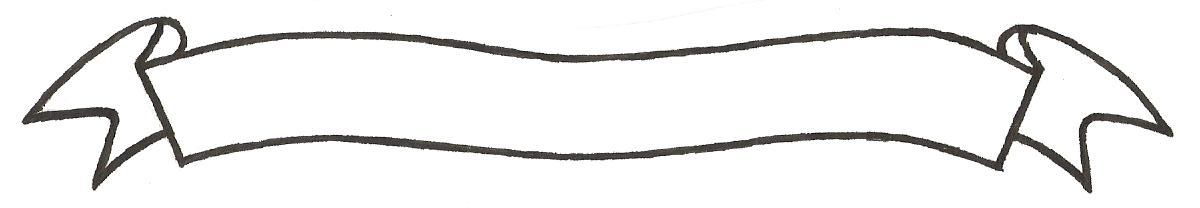 MERU UNIVERSITY OF SCIENCE AND TECHNOLOGYP.O. Box 972-60200 – Meru-Kenya.Tel: 020-2069349, 061-2309217. 064-30320 Cell phone: +254 712524293, +254 789151411Fax: 064-30321Website: www.must.ac.ke  Email: info@must.ac.keUniversity Examinations 2015/2016 STAGE 1 FIRST SEMESTER EXAMINATION FOR DIPLOMA IN INFORMATION TECHNOLOGY  CIT 2100: INTRODUCTION TO COMPUTERS  DATE: AUGUST 2016				   	                                TIME: 11/2 HOURSINSTRUCTIONS: Answer question one and any other two questions QUESTION ONE (30MARKS)Differentiate between the following with regards to computer:RAM and ROM									(2 Marks)Data and information 								(2 Marks) Cold booting and warm booting 							(2 Marks) Assembler and Complier 								(2 Marks)Outline any three advantages of a computer that you know of.				(3 Marks)List and explain any two functions of the Operating System.				(4 Marks)Explain any two:Application areas of computers.							(2 Marks)Limitations of computers.								(2 Marks)What is an input device? Give an example of one direct input device and one indirect input device.											(3 Marks)Describe any two features of Windows OS that you know of.				(2 Marks)Write the following computing acronyms in full while differentiate them:SRAM and PROM									(2 Marks)Ms Wn7 and Ms Word.								(2 Marks) CD-R Drive and Local Disk (C)							(2 Marks)QUESTION TWO (15 MARKS)Write the DOS command for creating a folder and saving it using your name.		(1 Mark)State and define the two basic categories of the System Software.			(4 Marks)Computers have impacted our society both positively and negatively.  Explain any three positive and three negative impacts that you know of.						(6 Marks)Computers can be classified on the basis of their size.  List and explain any two classifications that you know of.										(4 Marks)QUESTION THREE (15 MARKS)	An organization intends to buy and donate computers to your school and you have been approached to advice them.  Discuss the computer requirements/features to be taken into consideration while purchasing the computers.						(4 Marks)Distinguish any two Computer Generations between the years 1965 and present day while giving an example for each.									(5 Marks)With regards to computers, what is a storage device? Give one example of an internal and external storage device respectively.							(3 Marks)Name any one icon found on the desktop of a computer and its function/purpose.	(1 Mark)Differentiate between Analog and Digital computers.					(2 Marks) 		QUESTION FOUR (20 MARKS)The CPU is considered to be the “brains” of the computer.  Explain/describe this phrase in detail with regards to its components.								(6 Marks)Explain the functions of the following features as used in Ms Windows OS:Start Button.									(1 Mark)Help and support 									(1 Mark) Control panel									(1 Mark)With the aid of a diagram, explain the various process states during the processing of data or information.										(4 Marks)Write the MS DOS command for:Renaming a file/directory.							(1 Mark)Deleting a file/directory.								(1 Mark)QUESTION FIVE (20 MARKS)Computer systems have enabled users to perform their day to day work with ease and precision.  List and explain any five characteristics of a computer that have facilitated this.		(5 Marks)The computer’s Main/Primary Memory is of two types.  List and distinguish the two.	(4 Marks)List and explain any three factors that may determine a computer’s processing speed.	(6 Marks)